ЧЕРКАСЬКА ОБЛАСНА РАДАР І Ш Е Н Н Я22.03.2024                                                                           № 23-8/VIIIПро результати діяльності органів прокуратури Черкаської областіВідповідно до пункту 36 частини першої статті 43 Закону України «Про місцеве самоврядування в Україні», частини третьої статті 6 Закону України «Про прокуратуру», обласна рада в и р і ш и л а :інформацію керівника Черкаської обласної прокуратури Катерини ШЕВЦОВОЇ про результати діяльності органів прокуратури Черкаської області у 2023 році взяти до відома.Голова								Анатолій  ПІДГОРНИЙ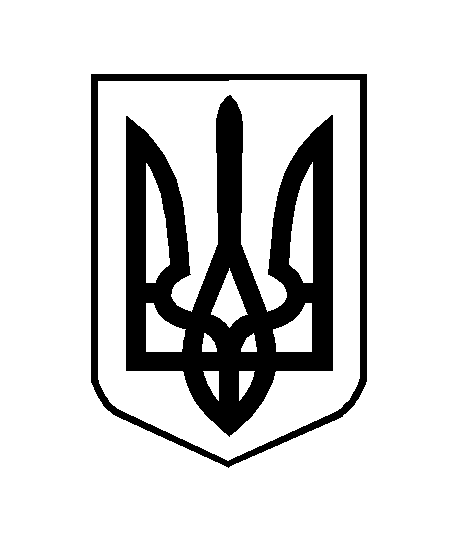 